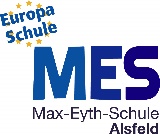 Montag, 17.08.2020Fachschule SozialwesenFR Heilerziehungspflege	10:00 Uhr – Räume 104/105Berufliches Gymnasium: 	08.30 Uhr – 500er Räume Fachoberschule: 		09.00 Uhr  Bautechnik		Raum T159Gesundheit		Räume 310/311Informationstechnik	Raum 106Technik			Raum 107Sozialwesen		AulaAusbildung Maßschneider/in: 	09.00 Uhr – Raum 121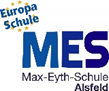 Dienstag, 18.08.2020Berufsschule (alle Berufe) ab 08.30 Uhrfür genaue Zeiten und Räume bitte Infotafeln beachten!Industriemechaniker/inElektroniker/inMechatroniker/inKarosserie- und Fahrzeugbaumechaniker/inLand- und Baumaschinenmechatroniker/inHolztechnikFachpraktiker/in HolztechnikMedizinische Fachangestellte/rHauswirtschafter/inFachpraktiker/in HauswirtschaftLandwirt/inEinzelhandelskaufleute/Verkäufer/inKaufleute für BüromanagementTextiltechnikMittwoch, 19.08.2020Zweijährige Berufsfachschule:	09.00 Uhr – Raum 310/311Bildungsgänge zur Berufsvorbereitung Vollzeit – BVJ:			08.30 Uhr – Raum 310/311InteA				09:00 Uhr – Raum 411Schule für Erwachsene:		10:00 Uhr – Raum 104/105/106Freitag, 21.08.2020Fachschule Mechatronik       15:00 Uhr – Raum 209Donnerstag, 27.08.2020Besondere Bildungsgänge PB voraussichtlich Freitag, 18.09.2020Besondere Bildungsgänge FOEOktoberBildungsgänge zur Berufsvorbereitung Teilzeit – BVB:				